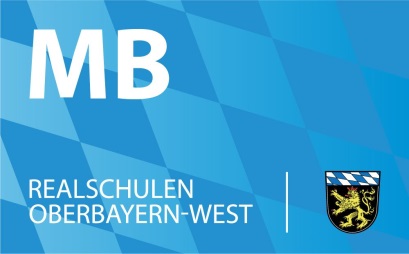 Qualifikation und Auswahl von Pädagogischen Führungskräften im Rahmen der RLFB Modul A Bausteine 3 und 4Termin:	13.11.2019  Ort:    	Staatliche Realschule Geisenfeld	Forstamtstr. 13	Tel.: 08452 2660Teilnehmer/innen:   	25	Führungskräfte, Zweite Konrektoren/innen, Mitarbeiter/innen in der 	(erweiterten) Schulleitung, Seminarlehrkräfte, an der Arbeit der 	Schulleitung interessierte LehrkräfteBesondere Hinweise: 	Siehe auch Allgemeine Hinweise zu den Regionalen FortbildungenAnmeldung:		bis 03.11.2019 nur über FIBS Ansprechpartner/in:		BerRin Daniela Walther,		daniela.walther@mbobw.de, Tel.: 08141 502617ProgrammZeit ThemaReferenten09:00 – 09:15Begrüßung, Organisatorisches und EinführungRSDin Sabine Billinger MB Ernst Fischer09:15 – 12:00Für die Schüler/innen sind wir da!Was ist guter (=lerneffektiver) Unterricht? Was sind die Indikatoren, an denen ich ihn erkennen kann? Wie kann Unterricht an einer Schule qualitativer werden?Unterrichtsbeobachtungen der SchulleitungRSDin Sabine Billinger12:00 – 13:30Mittagspause13:30 – 16:15Qualitätssicherung an SchulenSchulleitungsaufgabe: Guter UnterrichtMB Ernst Fischer16:15 – 16:30Evaluation, VerabschiedungMB Ernst Fischer